BEFS UNIVERSITAS
FLOORBALL KUPA VERSENYKIIRÁSA
2023/2024 II. félév A bajnokság célja: Egyetemek, főiskolák, karok floorball csapatainak lehetőséget biztosítani a játékra, sportolásra, helyezések eldöntése, ill. egészséges életmódra nevelés.A mérkőzések ideje: 2024. május 05. (vasárnap) 08:30-18:00A bajnokság helye: BME Sportközpont (1111 Budapest, Bertalan Lajos u. 4-6.)Megközelíthető a Petőfi híd budai hídfőjétől (4-6-os villamos), Szent Gellért térről (M4).A bajnokság résztvevői: Egyetemek, főiskolák hallgatói és csapatai.Nevezési határidő: április 30. 23:59-ig.Nevezés: Online Nevezési Felület  BEFS Floorball nevezés (google.com)   Nevezési díj: 16.000 Ft/csapat, csapatnév, nevezési díjLebonyolítási rend: 2 pályán zajlik a verseny, a mérkőzések között rövid szünettel. A mérkőzések hossza várhatóan a kispályás diákolimpiai meccsekhez igazodik (~10p), a nevezők számának alacsonyabb száma esetén lehet hosszabb. Unihoki (3+1) lebonyolításra való igényt jelezhetik a csapatok, ebben az esetben a 2 pályát kihasználva akár kispályás és unihoki verseny is megrendezésre kerülhet.Díjazás: Az I–III. helyezett csapatok érem/serleg jutalomban részesülnek.Versenyszabályok: A pályán csapatonként egyszerre 3 játékos tartózkodhat (kispályás). Ajánlott csapatlétszám: 4-6 fő. A floorball versenyszabályai szerint.Kérdés esetén: Szűcs András
 floorball.befs@gmail.com
 06-30/8732574Eredményes versenyzést kívánunk!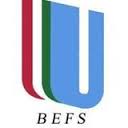 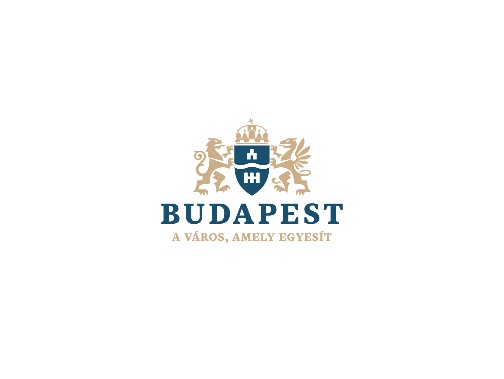 